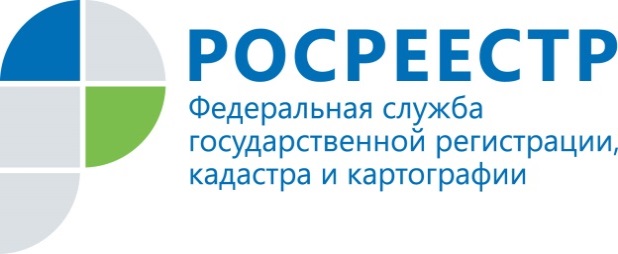 Помощник руководителя Управления Росреестра                                    ПРЕСС-РЕЛИЗпо Приморскому краю по СМИ  А. Э. Разуваева+7 (423) 241-30-58моб. 8 914 349 45 85
25press_rosreestr@mail.ruhttps://rosreestr.ru/  690091, Владивосток, ул. Посьетская, д. 48Сервисы Росреестра будут временно недоступныВладивосток, 19.02.2021 Управление Росреестра по Приморскому краю сообщает, что в период праздничных дней, с 21.02.2021 по 23.02.2021 включительно, будут проводиться плановые технические работы информационных систем и официального сайта. В связи с этим услуги и сервисы будут временно недоступны (в том числе в МФЦ по приему документов и выдаче результатов предоставления государственных услуг Росреестра).Мы работаем для вас и совершенствуем работу наших сервисов!О РосреестреФедеральная служба государственной регистрации, кадастра и картографии (Росреестр) является федеральным органом исполнительной власти, осуществляющим функции по государственной регистрации прав на недвижимое имущество и сделок с ним, по оказанию государственных услуг в сфере ведения государственного кадастра недвижимости, проведению государственного кадастрового учета недвижимого имущества, землеустройства, государственного мониторинга земель, навигационного обеспечения транспортного комплекса, а также функции по государственной кадастровой оценке, федеральному государственному надзору в области геодезии и картографии, государственному земельному надзору, надзору за деятельностью саморегулируемых организаций оценщиков, контролю деятельности саморегулируемых организаций арбитражных управляющих. Подведомственным учреждением Росреестра являются ФГБУ «ФКП Росреестра».Территориальным отделом Росреестра в Приморском крае руководит с декабря 2004 года Евгений Александрович Русецкий.